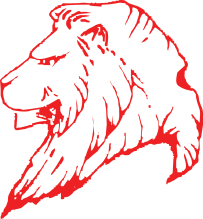 PERSON SPECIFICATIONReview & Updated – September 2016JOB TITLECover SupervisorGRADEGrade 4/UQT (subject to experience)ATTRIBUTESJOB REQUIREMENTSMEASUREMENTKNOWLEDGEOf the needs and characteristics of young peopleOf supervision and behaviour management techniquesOf the importance of positive role models for young peopleOf strategies, including literacy, numeracy, ICT, independent learning, special educational needs and anti-racism to ensure effective learningOf equal opportunities and anti-discriminatory practice in the context of the school communitySKILLSTo communicate effectivelyTo motivate and encourage students to work co-operativelyTo establish and maintain good professional relationships with adults and young people and to deal with difficult situations sensitivelyTo be a team playerTo organise and co-ordinate classroom a difference EDUCATIONALACHIEVEMENTSEducated to level 2 minimum – GCSE standard (English & Maths desirable)EXPERIENCEOf working with groups of young people, preferably of secondary ageOf resolving problems and handling challenging situationsOf managing behaviour effectivelyPROFESSIONALOf working with groups of young people, preferably of secondary ageOf resolving problems and handling challenging situationsOf managing behaviour effectivelySPECIAL REQUIREMENTS "This post is exempt from the provisions of the Rehabilitation of Offenders Act 1974.  A Criminal Record Disclosure will be required prior to appointment"